Государственное санитарно-эпидемиологическое нормированиеРоссийской ФедерацииЗ . 1. ПРОФИЛАКТИКА ИНФЕКЦИОННЫХ БОЛЕЗНЕЙ2.4. ГИГИЕНА ДЕТЕЙ И ПОДРОСТКОВРЕКОМЕНДАЦИИ ПО ОРГАНИЗАЦИИ РАБОТЫ ОРГАНИЗАЦИЙОТДЫХА ДЕТЕЙ И ИХ ОЗДОРОВЛЕНИЯ В УСЛОВИЯХ СОХРАНЕНИЯ РИСКОВ РАСПРОСТРАНЕНИЯ COVID-19Методические рекомендации мр 3.1/2.4. 0/6-20Москва 20202Рекомендации по организации работы организаций отдыха детей и их оздоровления в условиях сохранения рисков распространения COVID-19. мр 3.1/2.4.0/85-20Разработаны Федеральной службой по надзору в сфере защиты прав потребителей и благополучия человека.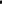 Утверждены Руководителем Федеральной службы по надзору в сфере защиты прав потребителей и благополучия человека, Главным государственным санитарным врачом Российской Федерации А.Ю. Поповой «15» ____________2020 г.З                                                                         УТВЕРЖДАЮРуководитель Федеральной службы по надзору в сфере защиты прав потребителей и благополучия человека, Главный государственный санитарный врач Российской Федерации КХЭ:-Попова	«Ио» _Е/С?Л	2020 г.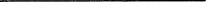 З .1. ПРОФИЛАКТИКА РЖФЕКЦИОННЫХ БОЛЕЗНЕЙ2.4. ГИГИЕНА ДЕТЕЙ И ПОДРОСТКОВРЕКОМЕНДАЦИИ ПО ОРГАНИЗАЦИИ РАБОТЫ ОРГАНИЗАЦИЙОТДЫХА ДЕТЕЙ И ИХ ОЗДОРОВЛЕНИЯ В УСЛОВИЯХ СОХРАНЕНИЯ РИСКОВ РАСПРОСТРАНЕНИЯ covm-19Методические рекомендации 3.1/2.4.785-20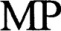 1. Общие положения1.1. Решение об открытии и функционировании организаций отдыха и оздоровления детей (далее — оздоровительные организации) принимает Штаб по борьбе с распространением новой коронавирусной инфекции (COVID-19) на территории субъекта Российской Федерации с учетом сложившейся эпидемической ситуации в регионе.12. Открытие оздоровительных организаций в 2020 году осуществлять не ранее третьего этапа возобновления деятельности 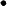 З. Органами исполнительной власти в сфере здравоохранения устанавливается порядок маршрутизации и особенности эвакуационных мероприятий больных или лиц с подозрением на COVID-19 в медицинские организации, и закрепление медицинских организаций за каждой оздоровительной организацией.Методические рекомендации МР З . 1.0178-20 «Профилактика инфекционных болезней», утвержденные Главным государственным санитарным врачом 08.05.2020, опубликованы08.052020 на сайте Роспотребнадзора (www.rospotrebnadzor.ru)4До снятия ограничительных мер в летнюю оздоровительную кампанию 2020 года отдых детей осуществляется в организациях отдыха детей и их оздоровления, расположенных в регионе их проживания. Организация отдыха детей, проживающих в городах федерального значения, осуществляется в субъектах Российской Федерации, граничащих с ними.Деятельность оздоровительной организации осуществляется при наличии санитарно-эпидемиологического заключения, подтверждающего его соответствие санитарно-эпидемиологическим правилам и нормативам для осуществления деятельности в сфере организации отдыха детей и их оздоровления.П. Рекомендации по организации работы организаций отдыха и оздоровления с дневным пребыванием детейПеред открытием каждой смены проводится генеральная уборка всех помещений оздоровительной организации с применением дезинфицирующих средств по вирусному режиму.При входе во все здания, в том числе перед входом в столовую устанавливаются дозаторы с антисептическим средством для обработки рук.Ежедневно проводится «утренний фильтр» с обязательной термометрией с использованием бесконтактных термометров среди детей и сотрудников с целью своевременного выявления и изоляции детей и взрослых с признаками респираторных заболеваний и повышенной температурой.В случае выявления детей с признаками респираторных заболеваний и повышенной температурой обеспечивается их незамедлительная изоляция до приезда законных представителей (родителей, опекунов) или приезда бригады «скорой помощи».Оздоровительной организацией проводится ежедневная уборка помещений с применением дезинфицирующих средств эффективных в отношении вирусов (текущая дезинфекция) силами технического персонала организации в специальной одежде и средствах индивидуальной защиты (маски и перчатки). Обеспечивается в отсутствие детей сквозное проветривание помещений.Дезинфекция воздушной среды обеспечивается с использованием приборов для обеззараживания воздуха.Работа персонала пищеблоков организовывается с использованием средств индивидуальной защиты (маски и перчатки).В ходе работы оздоровительной организации усиливается контроль за организацией питьевого режима, обратив особое внимание на обеспеченность одноразовой посудой и проведением обработки кулеров и дозаторов.В санузлах для детей и сотрудников обеспечивается постоянное наличие мыла, туалетной бумаги, устанавливаются дозаторы с антисептическим средством для обработки рук.5Усиливается педагогическая работа по гигиеническому воспитанию. Обеспечивается контроль за соблюдение правил личной гигиены детьми и сотрудниками.С учетом погодных условий организовывается максимальное проведение мероприятий с участием детей на открытом воздухе.111. Рекомендации по организации работы стационарных организациях отдыха и оздоровленияПеред открытием каждой смены проводится генеральная уборка всех помещений оздоровительной организации с применением дезинфицирующих средств по вирусному режиму.Осуществлять одномоментный заезд всех работников лагеря. Укомплектование штатов организаций отдыха и оздоровления осуществляется региональными специалистами, вводится запрет на работу по совместительству (на момент работы в лагере). Исключить прием на работу лиц старше 65 лет.На период работы смены (21 календарный день) исключить возможность выезда работников за пределы лагеря.Допуск к работе персонала осуществляется по результатам иммунноферментного анализа на наличие антител к COVID-19, проведенного не позднее, чем за 72 часа до начала работы в оздоровительной организации. Списки и графики обследования персонала рекомендуется составлять совместно с территориальными органами Роспотребнадзора.Осуществляется одномоментный заезд всех детей в лагерь (в один день), а также — одномоментный выезд, с перерывом между сменами не менее 2-х дней (для проведения заключительной дезинфекции всех помещений).Устанавливается запрет на прием детей после дня заезда и на временный выезд детей в течение смены.Рекомендуется организовать отдельный заезд и отдельные смены для детей из учреждений социального обслуживания с круглосуточным проживанием (детские дома, школы-интернаты и т.п.).Наполняемость групп, отрядов должна составлять не более 500/0 от проектной мощности.Во время заезда проводится обязательная термометрия каждого ребенка и сопровождающих взрослых с использованием бесконтактных термометров с оформлением результатов в журналах.На каждого ребенка при заезде должны быть документы о состоянии здоровья: сведения о прививках, о перенесенных заболеваниях, в том числе инфекционных, справка лечебной сети об отсутствии контакта с инфекционными больными, в т.ч. по COVID- 19.З. 10. Все работники, участвующие в приеме детей, должны быть в средствах индивидуальной защиты (маски и перчатки).3.11. При входе во все помещения (здания), в том числе перед входом в столовую устанавливаются дозаторы с антисептическим средством для обработки рук.6З. 12. Ежедневно проводится «утренний фильтр» с обязательной термометрией с использованием бесконтактных термометров среди детей и сотрудников с целью своевременного выявления и изоляции детей и взрослых с признаками респираторных заболеваний и повышенной температурой.3.13. В целях максимального разобщения детей в период проведения утреннего фильтра необходимо исключить их скопление (целесообразно обеспечить бесконтактными термометрами каждый отряд). Дистанционное измерение температуры тела детей и персонала проводится не менее 2 раз в день (утро-вечер).З. 14. В случае выявления детей с признаками респираторных заболеваний и повышенной температурой обеспечивается их незамедлительная изоляция до приезда законных представителей (родителей, опекунов) или приезда бригады «скорой помощи».На весь период оздоровительной смены в лагере обязательное круглосуточное нахождение не менее 2-х медицинских работников (врача и медицинской сестры).За каждым отрядом закрепляется отдельное помещение. Организовывается размещение детей, позволяющее обеспечить социальную дистанцию 1,5м.Питание детей организовывается по графику. После каждого приема пищи проводится дезинфекция путем погружения в дезинфицирующий раствор столовой и чайной посуды, столовых приборов с последующим мытьем и высушиванием посуды на полках, решетках, стеллажах в вертикальном положении или на «ребре» либо мытьем в посудомоечной машине с соблюдением температурного режима.З. 18. Персонал пищеблока, медицинский и технический персонал работает в период оздоровительной смены в средствах индивидуальной защиты (маски и перчатки).Оздоровительной организацией проводится ежедневная уборка помещений с применением дезинфицирующих средств эффективных в отношении вирусов (текущая дезинфекция) силами технического персонала организации в специальной одежде и средствах индивидуальной защиты (маски и перчатки). Обеспечивается в отсутствие детей сквозное проветривание помещений.Дезинфекция воздушной среды обеспечивается с использованием приборов для обеззараживания воздуха.Работа персонала пищеблоков организовывается с использованием средств индивидуальной защиты (маски и перчатки).В ходе работы оздоровительной организации усиливается контроль за организацией питьевого режима, обратив особое внимание на обеспеченность одноразовой посудой и проведением обработки кулеров и дозаторов.В санузлах для детей и сотрудников обеспечивается постоянное наличие мыла, туалетной бумаги, устанавливаются дозаторы с антисептическим средством для обработки рук.7Необходимо пересмотреть режим работы лагеря, проводить занятия по интересам, кружковую работу отдельно для разных отрядов в целях максимального разобщения детей в помещениях.С учетом погодных условий организовывается максимальное проведение мероприятий с участием детей на открытом воздухе. Массовые мероприятия, в том числе родительские дни, на период работы оздоровительной организации исключаются.Усиливается педагогическая работа по гигиеническому воспитанию. Обеспечивается контроль за соблюдение правил личной гигиены детьми и сотрудниками.IV. Рекомендации к работе структурных подразделений лагеряНахождение посторонних лиц на территории лагеря запрещается.Для обеспечения заезда на территорию оздоровительной организации служебного (специализированного, коммунального, пассажирского и др.) автотранспорта предусмотреть на входе обязательные дезинфекционные мероприятия или оборудовать для автотранспорта поставщика пищевых продуктов специальную площадку перед въездом в лагерь для передачи товаров, в т.ч. продуктов питания.В случае приема продуктов и сырья на площадке при въезде в оздоровительную организацию после визуального осмотра (бракераж поступающей продукции) доставка в места их хранения осуществляется работниками организации (при этом возможно использование мобильных перегрузочных устройств лагеря (тачки, переноски и т.п.).Документы, подтверждающие их безопасность и качество, накладные, декларации и т.п., предоставляются поставщиком в лагерь в упакованном в водонепроницаемую обложку виде (файлы, папки и т.п.). При передаче документов упаковка обрабатывается получателем продуктов с применением дезинфицирующих средств по вирусному режиму. Каждый документ должен находиться в отдельной упаковке.Прием-передача любых документов, в том числе на продукты и сырьё, а также поступление продуктов и сырья, прием и возврат тары осуществляется с использованием каждой стороной средств индивидуальной защиты (маски и перчатки).Водитель и (или) экспедитор поставщика кроме маски и перчаток должен быть обеспечен дезинфицирующими салфетками, кожными антисептиками для обработки рук, дезинфицирующими средствами.V. Рекомендации к перевозке детейПеред выездом осуществляется дезинфекция салона автотранспорта с применением дезинфицирующих средств, зарегистрированных в установленном порядке, в инструкциях по применению которых указаны режимы обеззараживания объектов при вирусных инфекциях.8Проводится предрейсовый осмотр водителей с обязательной термометрией с использованием бесконтактных термометров с оформлением результатов в путевом листе. По результатам осмотра не допускаются к работе водители с проявлениями острых респираторных инфекций (повышенная температура, кашель, насморк).При посадке и в пути следования водитель должен быть в маске, обеспечен запасом одноразовых масок (исходя из продолжительности рабочей смены и смены масок не реже раза в 2 часа) или многоразовых масок (не менее 2-х), а также дезинфицирующими салфетками, кожными антисептиками для обработки рук, дезинфицирующими средствами. Повторное использование одноразовых масок, а также использование увлаженных масок не допускается.Все работники, участвующие в перевозке детей (сопровождающие лица) должны быть в средствах индивидуальной защиты (маски и перчатки).После высадки детей водителем проводится проветривание и влажная уборка салона, профилактическая дезинфекция путем протирания дезинфицирующими салфетками (или растворами дезинфицирующих средств) ручек дверей, поручней, подлокотников кресел (пряжек ремней безопасности, персональных панелей управления (освещением, вентиляцией, вызова сопровождающих лиц и др.), пластмассовых (металлических, кожаных и т.п.) частей спинок сидений, индивидуальных видеомониторов и т.д.). Обеззараживанию подлежат все поверхности салона транспортного средства.При снятии ограничительных мероприятий и стабилизации эпидемической ситуации при организации перевозки организованных групп детей обеспечивать исчерпывающие меры профилактики в пути следования, в т.ч.:размещать детей в железнодорожных вагонах, исключающих свободных проход посторонних лиц;при использовании пассажирского, включая автомобильный, транспорта для «прямоЙ» доставки детей в организацию отдыха ограничить контакты с посторонними лицами;осуществлять доставку по заранее подготовленным маршрутам («зелёным коридорам») в аэропортах и на вокзалах для обязательной изоляции организованных групп детей.